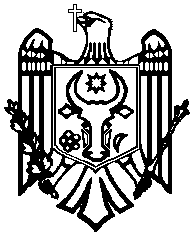      MINISTERUL FINANŢELOR	           МИНИСТЕРСТВО ФИНАНСОВ					       ФИНАНСОВ         AL REPUBLICII MOLDOVA                                               РЕСПУБЛИКИ МОЛДОВA  ORDIN                                                             П Р И К А З   mun.Chişinău   г.Кишинэу„____”_________2018				                                                                                      №__________Cu privire la aprobarea Regulamentului privind modul de anulare a obligațiilor fiscale care cad sub incidența art. 172 alin. (3) din Codul fiscalÎn legătură cu modificările efectuate prin Legea cu privire la modificarea și completarea unor acte legislative nr. 178 din    21 iulie 2017 (Monitorul Oficial, 2017, nr. 301-315, art. 537) în partea ce ține de art. 172 alin. (3) din Codul fiscal, precum și întru asigurarea bunei administrări fiscale, ORDON:Se aprobă Regulamentul privind modul de anulare a obligațiilor fiscale care cad sub incidența prevederilor art. 172 alin. (3) din Codul fiscal, conform anexei.Se abrogă Ordinul Ministerului Finanțelor nr. 43 din 23 februarie 2017 ,,Cu privire la executarea prevederilor art. 265 alin. (1 1 ) din Codul fiscal” (Monitorul Oficial, 2017, nr. 85-91, art. 588).Serviciul Fiscal de Stat va asigura publicarea prezentului ordin în Monitorul Oficial al Republicii Moldova.MINISTRU	      			                       Octavian A R M A Ş UCoordonat cu (funcţia/subdiviziunea)Prenumele, NumeleDataSemnăturaSecretar de statVeronica VragalevaDirector al SFSSerghei PușcuțaDirector adjunct al SFSIuri LichiiȘef al DGMPFVitalie CiumacencoȘef al DPEMAOleg LupașcoȘef al DJVictoria BelousȘef al Secției evidență fiscal din cadrul DEIFSofia CurmeiExecutor   Telefon   82-34-14e-mail    irina.cebaniuc@sfs.mdIrina Cebaniuc